В школьной библиотекевы можете ознакомиться :- с демоверсиями, спецификациями    и кодификаторами    по предметам, - с документами по вопросам проведения к ГИА.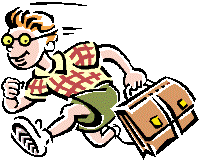 Для получения  подробной информации обращатьсяк заместителю директора по УВР в удобное для вас время